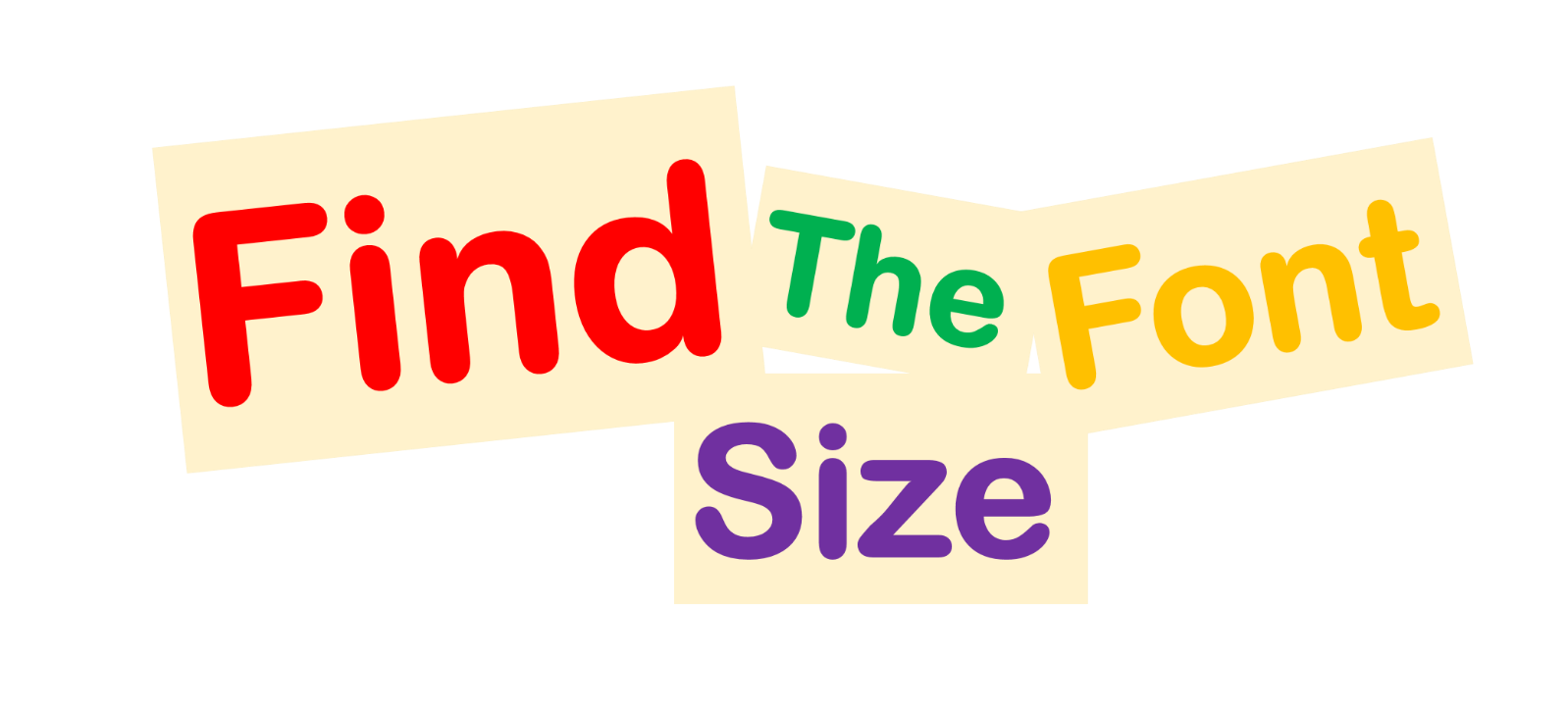 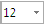 Using the Font Size Tool, highlight each word and change it to the correct size.